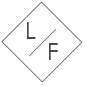 Lorry Francoisartswithlorry@gmail.com  |   3478202128  |   1230 Spofford Ave, NY 10474 SummaryTalented Creative Director proficient in business operations and customer needs. Excellent communicator, problem solver and detail-oriented manager. Adept at overseeing writers, designers and artists to accomplish challenging objectives.SkillsExperienceArts with Lorry | New York, NY Led creative team meetings to share ideas and bring actionable plans to fruition.Met customer needs and accomplished creative visions by overseeing strategic, focused campaigns.Planned album photo sessions, including selecting photographers, stylists and hair and makeup artists.Trained and mentored subordinates, and monitored performance in key areas.Offered leadership while liaising with independent creative agencies.Self-employeed | New York, NY Hosted shows and engaged guests on and off stage.Entertained and hosted guests informally throughout facility between shows and events.Worked successfully with diverse group of coworkers to accomplish goals and address issues related to our products and services.Worked closely with team members to deliver project requirements, develop solutions and meet deadlines.Juggled multiple projects and tasks to ensure high quality and timely delivery.Exceeded customer satisfaction by finding creative solutions to problems.The Point | The Bronx, NY Kept activities spaces organized, clean and tidy.Enforced discipline and policies to protect safety of recreational activity participants.Educated students using customized teaching methods and hands-on curriculum.Updated facility schedule and related records.Enhanced students' confidence and progress by promoting diligence and determination with difficult tasks.Planned classes focusing on instruction, demonstration and work time.Encouraged students to explore individual learning opportunities to expand knowledge of subject areas.Oussou | New York, NY Kept classrooms tidy and clean for group and one-on-one instruction.Assessed dancer strengths and developed choreography to highlight talent.Collaborated in team-based environment to uphold instruction quality and continuity of service to clients.Performed at different events as professional dancer.Education and TrainingPost University | Waterbury, CT Esper Studio | New York, NY Hostos Community College of The City University of New York | The Bronx, NY LanguagesCertificationsCertified Life Coach, Arts with Lorry - 2018